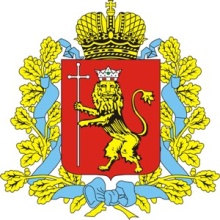 Администрация Владимирской областиДепартамент строительства и архитектуры____________________________________________________________ПОСТАНОВЛЕНИЕот «17» апреля .                                                                                         №31О внесении изменений в постановление департамента строительства и архитектуры администрации области от 26.08.2016 № 4  	В соответствии с Федеральным законом от 30.12.2004 № 214-ФЗ «Об участии в долевом строительстве многоквартирных домов и иных объектов недвижимости и о внесении изменений в некоторые законодательные акты Российской Федерации»,  п о с т а н о в л я ю:1. Внести в приложение № 1 к постановлению департамента строительства и архитектуры администрации Владимирской области от 26.08.2016 № 4 «Об утверждении административного регламента исполнения департаментом строительства и архитектуры администрации Владимирской области государственной функции по осуществлению государственного контроля (надзора) в области долевого строительства многоквартирных домов и (или) иных объектов недвижимости на территории Владимирской области» следующие изменения: 1.1. Пункт 3.7.1 изложить в следующей редакции:«3.7.1. Для получения заключения о соответствии застройщика и проектной декларации требованиям, установленным частью 2 статьи 3, статьями 20 и 21 Закона 214-ФЗ, до заключения застройщиком договора с первым участником долевого строительства многоквартирного дома и (или) иного объекта недвижимости, проектная декларация, направляется застройщиком в департамент с использованием усиленной квалифицированной электронной подписи путем заполнения электронной формы проектной декларации на сайте в информационно-телекоммуникационной сети «Интернет», определенном уполномоченным федеральным органом исполнительной власти, указанным в части 1 статьи 23 Закона 214-ФЗ - dol.minstroyrf.ru.1.2. Пункт 3.7.2 – 3.7.5 исключить.1.3. В пункте 3.7.6 слова «статьями 20 и 21 Закона № 214-ФЗ» заменить словами «Законом 214-ФЗ.».1.4. Пункт 3.7.8 после слов «о проведении анализа» дополнить словами «сведений, содержащихся в проектной декларации застройщика.».1.5. В пункте 3.7.10. слова «непредставления документов, указанных в части 3.7.1 раздела 3» исключить.1.6. Пункт 3.7.11. исключить.2. Постановление департамента строительства и архитектуры администрации Владимирской области от 27.12.2016 № 7 «Об утверждении Порядка предоставления застройщиками проектной декларации в департамент строительства и архитектуры администрации области» признать утратившим силу.3. Контроль за исполнением настоящего постановления оставляю за собой.4. Настоящее постановление вступает в силу со дня его официального опубликования.Директор департамента							       Д.М.Золин